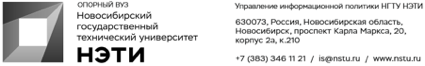 Ученые НГТУ НЭТИ разработали новую версию электродвигателя для нефтяных насосов, который может погружаться в скважину без датчиков скоростиУлучшенный электродвигатель будет эффективнее предыдущей версии по главным параметрам: мощность, энергоэффективность и массогабаритные показателиОсновное преимущество нового двигателя в том, что система управления электродвигателем не требует наличия датчиков скорости (положения), что позволит опускать двигатель в скважину без них. Управлять двигателем можно с поверхности земли без увеличения числа информационных каналов.«Электродвигатель изготовлен по проектным чертежам, испытания показали, что все параметры соответствуют техническому заданию и не уступают мировым аналогам. Это опытный образец, который можно запускать в производство», – комментирует декан факультет мехатроники и автоматизации НГТУ НЭТИ Михаил Вильбергер.Работа над проектом велась по заказу ООО «Технологическая компания Шлюмберже». НГТУ НЭТИ и «Шлюмберже» начали сотрудничать в области разработки и модернизации электрических двигателей для погружных насосов еще в 2006 году: ученые разрабатывают линейку современных электродвигателей для погружных насосов.«За 14 лет совместной работы были разработаны новые электродвигатели, в том числе для малодебитных скважины, и проведено несколько десятков испытаний опытных образцов с разными станциями управления», – говорит Михаил Вильбергер.Справка:Компания Schlumberger была основана в 1926 году братьями Конрадом и Марселем Шлюмберже. Корпорация позиционирует себя как «ведущего мирового поставщика технологий для определения характеристик пластов, бурения, добычи и переработки нефти и газа». У компании есть представительства в более чем 120 странах мира с численностью сотрудников около 100 тысяч человек.Для СМИЮрий Лобанов, пресс-секретарь, +7-923-143-50-65, is@nstu.ruАлина Рунц, специалист по связям с общественностью, +7-913-062-49-28, derevyagina@corp.nstu.ruРуслан Курбанов, корреспондент, +7-913-772-30-78, kurbanov@corp.nstu.rutwitter.com/nstu_newsvk.com/nstu_vkfacebook.com/nstunovostiyoutube.com/user/VideoNSTUinstagram.com/nstu_online
  nstu.ru/fotobank nstu.ru/videonstu.ru/newsnstu.ru/pressreleasesnstu.ru/is